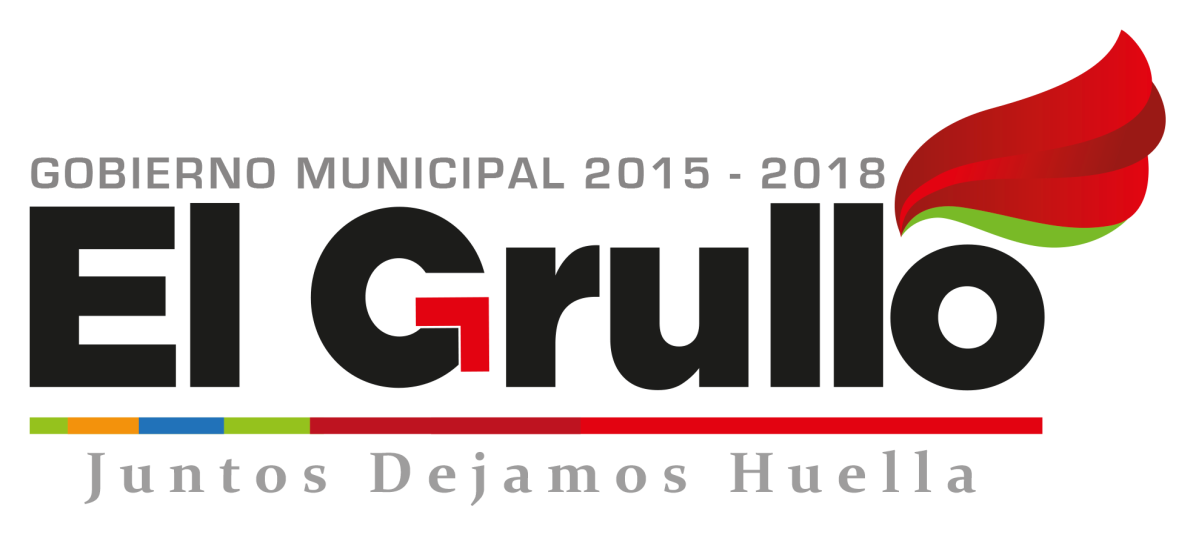 INFORMEMENSUAL  DE ACTIVIDADESJULIO 2018María Guadalupe Zamora Murillo.Director de Servicios Públicos MunicipalesDepartamentoLogros o actividades:Parques y JardinesServicios de poda en: Jardín, Alameda Municipal, El progreso y Parque Santa Cecilia.Servicios de poda en Calles: Libertad, 5 de Febrero e Hidalgo.Se podó y limpió: Andador, Cementerio, La Limonera, Periférico y Camellón  Obregón.Poda de Canchas: Globo, Unidad deportiva, Chayito Díaz,  Beisbol, Miravalle y Palma Sola.Apoyó en El Grullo: Centro de Rehabilitación, Comedor Comunitario, Escuela Ávila Camacho y Agustín Melgar.Poda de Canchas En Localidades: Ayuquila, El Aguacate, El Cacalote, Las Pilas, Palo Blanco y Puerta de Barro. Poda en Localidades: Carretera de Ayuquila, jardín del Aguacate, Puerta de Barro y La laja.AlumbradoLámparas reparadas: 197Servicios eléctricos en: Casa de Cultura. CementerioServicios realizados: 19Constancias: 05Manifestaciones: 04Permisos de remodelación: 06Ventas de espacios: 01Fosas donadas (personas de escasos recursos: 0 RastroSacrificios.Bovinos: 92  Porcino: 1,025PinturaSe pintó en: Presidencia nueva (parte de atrás).FontaneríaSe dio servicio en: Presidencia,  Casa de Cultura, Mercado Municipal, Cementerio, Domo, URR, Progreso  y Cancha de beis.Se dio apoyo en localidad: Las Pilas.